P1/2 Newsletter     TERM 1 2020-21Welcome to Primary 1/2/3, I hope you have had a restful Summer holiday and are excited for a busy year at Glenbervie Primary. I thought it would be helpful to share some information about routines and plans we have for the term ahead.Literacy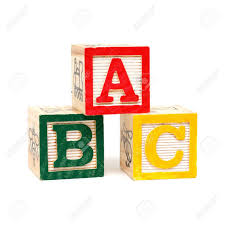 Primary 1 will begin with our Emerging Literacy Programme. This will focus on developing skills for reading and writing. Very shortly we will begin the exciting task of learning our sounds.  Each new sound will be stuck into their sound book to use and practise at home. If possible, please make sure your child has their sound book with them every day. Reading will be sent home at a later date.Primary 2/3 will begin by revising initial sounds before continuing to work through the Jolly Phonics and Active Literacy programmes. Reading books will be sent home shortly. Numeracy and MathematicsThe children will be following the Teejay and Scottish Heinemann Maths Programme. P1 will begin by learning the numbers from 0-10. We will be focusing on, recognising, counting, writing and ordering numbers. In p2/3 depending on your child’s stage of development they will either begin by revising numbers to 10 or by looking at subtraction.Additionally, we will be engaging in a number of practical activities to help us learn about pattern and symmetry.Topic Work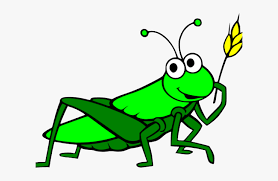 Our topic this term will be ‘In the Garden’. We will be learning about mini-beasts, life cycles, plants and wildlife. This will be an inter-disciplinary topic encorporating science, maths, art and literacy. It will provide us with the opportunity to explore outdoors within our local environment. EquipmentPE- Pupils will take part in weekly outdoor PE lessons on Thursdays and Fridays. At present we are not asking you to take PE kits into school. However, on these days, pupils should please come to school in an outdoor sports kit. Items should include, comfy trousers such as joggers or leggings, trainers and a jumper.  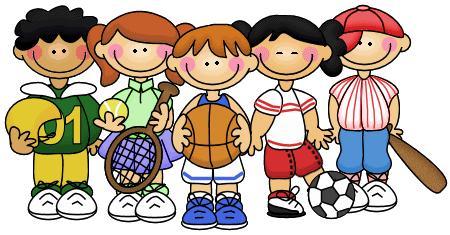 Forest SchoolEvery second Tuesday the class will be going to the Millennium Garden for a forest school session. On these dates please come to school dressed for the outdoors. I would recommend warm, waterproof clothes that you don’t mind getting too muddy! If you have wellies at home, please bring them with you.Forest School dates are as follows:Tuesday 18th August (P2/3 only)Tuesday 1st SeptemberTuesday 15th SeptemberTuesday 29th SeptemberArt & CraftWe will be doing lots of crafty activities in p1/2/3. To avoid uniforms getting messy it would be helpful for each child to bring in a painting apron, this can be an old t-shirt that we will keep on their pegs for their own personal use. Stationery Children are welcome to bring their own stationery to school in a wipeable pencil case. This will be kept in the child’s own tray.Water bottles – These can be brought to school on a Monday and remain in school until Friday when they will be given home to be washed.  School Pick UpAt the end of the day the children will line up on their stars in the playground. Once you see your child please come forward to the gate to collect them. If there is going to be a change in person collecting your child, please let us know either by writing in your child’s homework diary or informing the office.Homework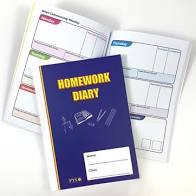 Your child will be given a homework diary. Please check this on a daily basis for tasks or messages. This should come to school with them every day. The homework diary can also be used to communicate any messages to me.Your child will be issued with a homework jotter at the start of term this is to remain at home. Once you have completed a homework task please upload a picture or video clip to seesaw so that I can provide feedback. SeesawWe will be continuing to use the Seesaw app as a way of sharing the learning with you. A letter will go home shortly with a new seesaw code for logging in at home. This is going to be a busy year at Glenbervie as we learn to navigate our new normal together. I am looking forward to working with you to make this a positive and exciting experience for all. If you have any queries, please do not hesitate to get in touch by contacting me on Seesaw or through the school office.Kind Regards,Miss L Stephen 